Министерство просвещения Российской Федерации НИЖНЕТАГИЛЬСКИЙ ГОСУДАРСТВЕННЫЙ СОЦИАЛЬНО-ПЕДАГОГИЧЕСКИЙ ИНСТИТУТ (филиал)федерального государственного автономного образовательного учреждения высшего образования«Российский государственный профессионально-педагогический университет»ФАКУЛЬТЕТ ФИЛОЛОГИИ И МЕЖКУЛЬТУРНОЙ КОММУНИКАЦИИ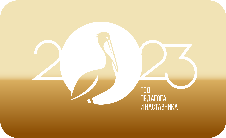 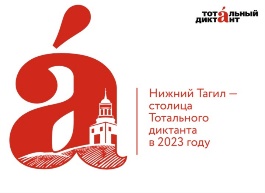 ПОЛОЖЕНИЕо проведении VIII региональной олимпиады по русскому языку «Человек слова»для учащихся 9, 10 и 11-х классовНижнетагильский государственный социально-педагогический институт, факультет филологии и межкультурной коммуникации и кафедра иностранных языков и русской филологии приглашают учащихся 9–11-х классов принять участие в VIII региональной олимпиаде по русскому языку «Человек слова», которая будет проводиться 25 марта 2023 года на базе НТГСПИ (ф) РГППУ.Я русский. Незачем мне ехать за границу.В. АрсеньевVIII региональная олимпиада по русскому языку «Человек слова» проводится в рамках акции «Тотальный диктант» и посвящена жизни и творчеству Владимира Арсеньева.Акция «Тотальный диктант» – общественный проект, который реализуется силами активистов и волонтеров. Ее цель – показать, что грамотность важна для каждого, убедить, что изучать русский язык хоть и нелегко, но увлекательно и полезно, объединить всех, кто хочет писать и говорить по-русски. В 2023 году статус столицы «Тотального диктанта» выиграл Нижний Тагил. 8 апреля 2023 года на Демидовском железоделательном заводе, главной площадке «Тотального диктанта» в Нижнем Тагиле, Владимир Авченко, российский писатель и журналист, прочитает свой текст о путешественнике, писателе, исследователе Дальнего Востока Владимире Арсеньеве, которого многие знают как автора книги «Дерсу Узала».1.	Общие положения1.1. Настоящее Положение определяет порядок организации и проведения олимпиады по русскому языку «Человек слова» для учащихся 9–11-х классов (далее — Олимпиада), ее организационное и методическое обеспечение, правила участия в олимпиаде и порядок определения победителей и призеров.1.2. Олимпиада «Человек слова» является интеллектуальным соревнованием для учащихся 9–11-х классов.1.3. Организатором Олимпиады является кафедра иностранных языков и русской филологии Нижнетагильского государственного социально-педагогического института (филиала) Федерального государственного автономного образовательного учреждения высшего образования «Российский государственный профессионально-педагогический университет» (далее — НТГСПИ (ф) РГППУ).2.	Цели и задачи Олимпиады2.1. Целью проведения Олимпиады является выявление и развитие у учащихся интеллектуальных творческих способностей, создание необходимых условий для поддержки и развития одаренных детей, распространения и популяризации филологических знаний, привлечение талантливой молодежи к обучению на факультете филологии и межкультурной коммуникации НТГСПИ (ф) РГППУ.2.2. Задачи Олимпиады:стимулирование интереса учащихся к получению новых знаний по русскому языку;предоставление учащимся возможности самореализации в интеллектуальной соревновательной деятельности;повышение научной грамотности школьников, создание условий для интеллектуального развития и поддержки одаренных детей — расширение кругозора, творческих способностей, активной жизненной позиции, умения логически мыслить, ориентироваться в современной науке;содействие учащимся в профессиональной ориентации и продолжении образования;поощрение детей, проявляющих способности в области русского языка.2.3. Олимпиада проводится среди учащихся 9, 10 и 11-х классов общеобразовательных учреждений Свердловской области, г. Нижнего Тагила и Горноуральского городского округа.3.	Порядок организации и проведения Олимпиады3.1. Для организации и проведения Олимпиады создаются организационный комитет олимпиады (Приложение 1) и жюри (Приложение 2).3.2. Оргкомитет Олимпиады:устанавливает регламент проведения Олимпиады;обеспечивает непосредственное проведение Олимпиады;утверждает списки победителей и призеров всех этапов Олимпиады;представляет отчет по итогам проведения Олимпиады.3.3. Жюри олимпиады:разрабатывает материалы олимпиадных заданий;разрабатывает критерии и методику оценки выполненных заданий;проверяет и оценивает результаты выполнения олимпиадных заданий участниками олимпиады;проводит анализ качества выполнения олимпиадных заданий;определяет кандидатуры победителей и призеров олимпиады;вносит предложения по совершенствованию организации проведения Олимпиады.3.4. Для участия в Олимпиаде необходимо пройти электронную регистрацию по ссылке https://docs.google.com/forms/d/1AwJB1ZC1ZnwBI8K2Yaspj-Fn1emOQzbbxxI0oW1MVWE/edit К участию в олимпиаде допускаются учащиеся, прошедшие электронную регистрацию в срок не позднее 23 марта 2023 г. Файл с выполненной работой следует отправлять по электронному адресу ffmk_olimpiada_rus@mail.ru по установленной форме. Работу следует назвать, указав фамилию участника и класс, например: Иванов_11.4.	Сроки и место проведения олимпиады4.1. Олимпиада проводится в один тур в дистанционном формате.4.2. Дата проведения Олимпиады — 25 марта 2023 г.25 марта с 14:00 до 14:30 вы получите на электронную почту задания Олимпиады.Ответы на задания Олимпиады необходимо отправить в этот же день до 16:30. Ответы, отправленные позже, не принимаются организаторами Олимпиады.4.3. На выполнение заданий отводится 2 часа.5.	Проверка олимпиадных работ и порядок подведения итогов5.1. Жюри проверяет работы участников Олимпиады в соответствии с критериями, разработанными авторами заданий (Приложение 3). В процессе проверки на каждой работе жюри указываются количество начисленных (снятых) баллов за соответствующую задачу (вопрос). После проверки жюри передает работы в оргкомитет.5.2. Решения оргкомитета и жюри оформляются протоколами. Протоколы подписываются председателем оргкомитета Олимпиады.5.3. По итогам Олимпиады устанавливается первое, второе и третье места. Победителями считаются участники Олимпиады, набравшие максимальное количество баллов. Победителями Олимпиады в одной параллели могут стать несколько участников, набравших наибольшее количество баллов.5.4. Награждение победителей и призеров Олимпиады состоится 1 апреля 2023 г. на Дне открытых дверей ФФМК. Также результаты Олимпиады будут опубликованы на сайте НТГСПИ (ntspi.ru) в течение 10 дней после проведения. 5.5. Победители и призеры Олимпиады в каждой номинации будут награждены дипломами; все школьники получат сертификаты участников. Учителям, подготовившим победителей и участников Олимпиады, будут вручены благодарственные письма филиала РГППУ в г. Нижнем Тагиле.6. Контактная информацияЗам. декана по научно-методической работе — Чудакова Нелли Геннадьевна. Телефон: +7 (919) 361-67-99. Адрес электронной почты: ffmk_olimpiada_rus@mail.ru Приложение 1Состав оргкомитета олимпиады1. Аникина Т. В., канд. филол. наук, доцент кафедры иностранных языков и русской филологии НТГСПИ (ф) РГППУ.2. Чудакова Н. Г., канд. филол. наук, доцент кафедры иностранных языков и русской филологии НТГСПИ (ф) РГППУ.Приложение 2Состав жюри олимпиады Чудакова Н. Г., канд. филол. наук, доцент кафедры иностранных языков и русской филологии НТГСПИ (ф) РГППУ. Авдеева Г. А., канд. филол. наук, доцент кафедры иностранных языков и русской филологии НТГСПИ (ф) РГППУ. Фомина Ю. А., канд. филол. наук, доцент кафедры иностранных языков и русской филологии НТГСПИ (ф) РГППУ.Чижова И. Л., канд. филол. наук, доцент кафедры иностранных языков и русской филологии НТГСПИ (ф) РГППУ. Студенты 5 курса, профиль «Русский язык и литература».Приложение 3Критерии оценивания заданий ОлимпиадыОлимпиадная работа не является контрольной работой участника, поэтому любые исправления в работе, в том числе зачеркивание ранее написанного текста, не являются основанием для снятия баллов; недопустимо снятие баллов в работе за неаккуратность записи.Баллы не выставляются «за старание участника», в том числе за запись в работе большого по объему текста, но не содержащего логических рассуждений и правильного ответа.Для оценивания работ используется балльная шкала. Каждое задание оценивается в баллах. Итог подводится по сумме баллов, набранных участником.Приложение 4Перечень тем для подготовки к ОлимпиадеЖизнь и творчество Владимира АрсеньеваОрфографияПунктуацияЛексикологияСловообразованиеМорфология (части речи, морфологические нормы)Синтаксис (простое предложение, сложное предложение) Стилистика Этимология